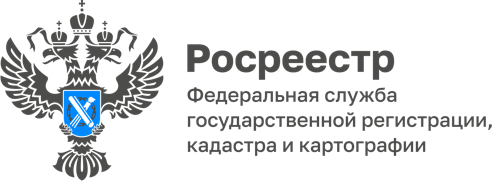 15.02.2024Профилактический визит как способ профилактики правонарушений в земельном законодательствеВ Управлении Росреестра по Республике Адыгея продолжается работа по проведению профилактических визитов, которые направлены на повышение информированности граждан о способах соблюдения обязательных требований земельного законодательства Российской Федерации.За 12 месяцев 2023 года сотрудники Управления провели 809 профилактических визитов, а также объявили 402 предостережения о недопустимости нарушений обязательных требований земельного законодательства Российской Федерации.«Профилактика нарушений земельного законодательства является ключевым приоритетом в работе Управления. Задача государственного инспектора по использованию и охране земель в данном случае – проинформировать землевладельца о существующих требованиях земельного законодательства и тем самым предупредить возможные нарушения в будущем», - отмечает заместитель руководителя регионального Управления Росреестра Эдуард Куиз. В рамках проведения профилактического визита инспектор не может выдавать какие-либо предписания, а также привлекать контролируемое лицо к административной ответственности.В случае если при проведении профилактического мероприятия установлено, что объекты контроля представляют явную непосредственную угрозу причинения вреда (ущерба) охраняемым законом ценностям или такой вред (ущерб) причинен, инспектор инициирует проведение контрольного (надзорного) мероприятия.Необходимо отметить, что за 2023 год государственными инспекторами Управления по использованию и охране земель было проведено 1995 контрольных (надзорных) мероприятий без взаимодействия с контролируемыми лицами, площадь обследуемых земель составила 23020,1 га.Материал подготовлен Управлением Росреестра по Республике Адыгея------------------------------------Контакты для СМИ: (8772)56-02-4801_upr@rosreestr.ruwww.rosreestr.gov.ru385000, Майкоп, ул. Краснооктябрьская, д. 44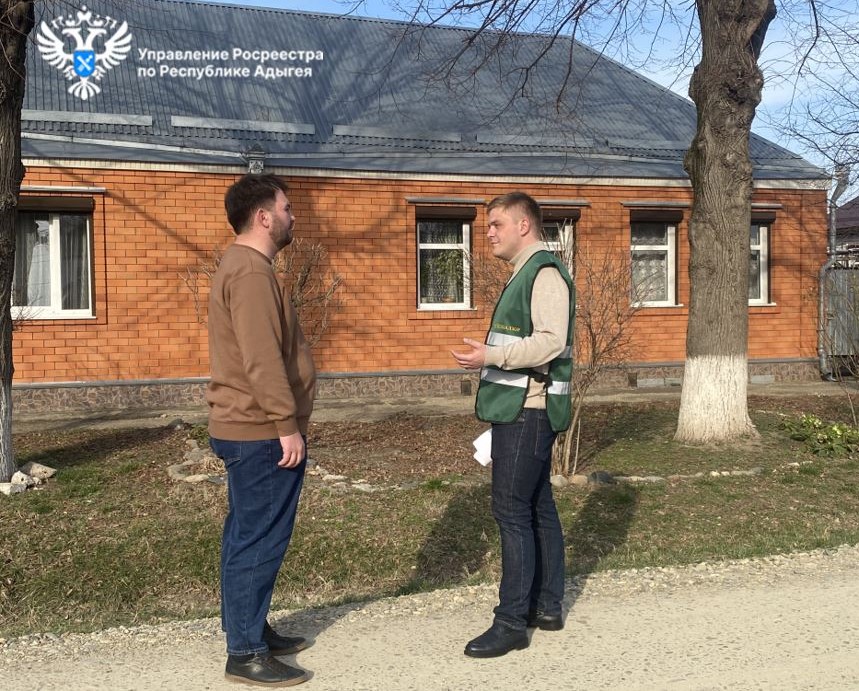 